GUÍA DE HISTORIA TERCEROS AÑOSSEMANA 6. DEL 4 AL 8 DE ABRIL.Te invitamos a abrir tú libro en la página 34 del libro y realizar sólo las actividades indicadas, no necesitas imprimir, pues debes hacer todas las actividades en el texto.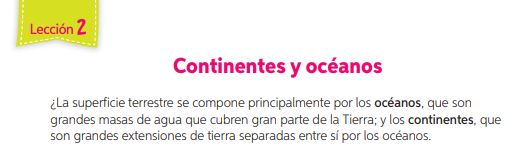 A continuación, encontrarás estos datos relevantes, que debemos considerar y aprender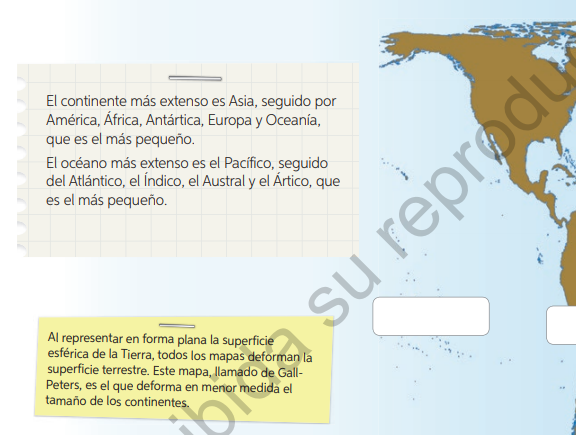 Ahora pasaremos a la actividad de la página 35  y recordando los puntos cardinales escribe el nombre de los continentes y océanos en el planisferio que aparece en las páginas 34 y 35.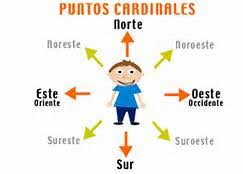 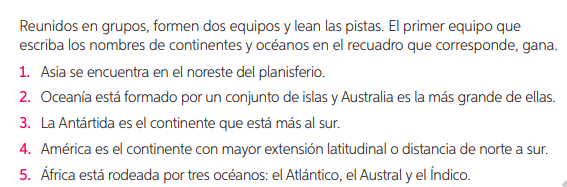 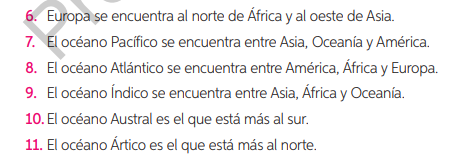 Y este es el planisferio que debes completar. Con las claves entregadas.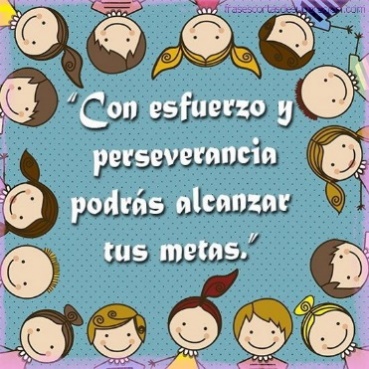 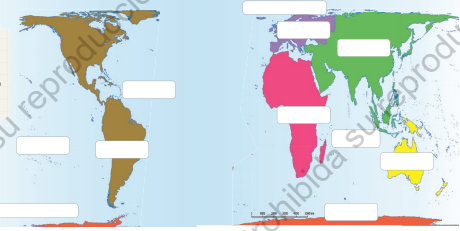 Nombre:Curso:                                                                                  Fecha: BASADO EN OA 7:Distinguir continentes y océanos del planeta en mapas.